IX Формат описания представления отдельных документов в налоговые органы (Версия 61)1. ОБЩИЕ СВЕДЕНИЯ1.1. НазначениеНастоящий документ описывает требования к XML файлам передачи в электронном виде сведений при представлении отдельных документов в налоговые органы.2. ОПИСАНИЕ ФАЙЛА ОБМЕНА2.1. Общие сведения по файлу обмена Имя файла обмена должно иметь следующий вид:TR_PROTDOC Расширение имени файла - xml. Расширение имени файла может указываться как строчными, так и прописными буквами.Параметры первой строки файла обменаПервая строка XML файла должна иметь следующий вид:<?xml version="1.0" encoding = "windows-1251"?>Имя файла, содержащего XSD схему файла обмена, должно иметь следующий вид:TR_PROTDOC_2_700_12_09_61_xx, где хх – текущая версия схемы.Расширение имени файла – xsd.2.2. Логическая модель файла обмена  Логическая модель файла   представлена в графическом виде в Разделе 3 на рис.1. Элементами логической модели файла обмена являются элементы и атрибуты XML файла. Полный перечень структурных элементов логической модели файла и сведения о них приведены в Разделе 4.Для каждого структурного элемента логической модели файла в Разделе 4 приводятся следующие сведения:Наименование элемента. Приводится полное наименование элемента.Сокращенное наименование элемента. Приводится сокращенное наименование элемента. Сокращенные наименования могут записываться буквами и цифрами.Признак типа элемента. Может принимать следующие значения: "С" – сложный элемент (имеющий вложенные), "П" – простой элемент (не имеющий вложенных); А - атрибут. Если для определения элемента используется пользовательский тип данных, наименование типа данных (типового элемента) указывается в графе «Дополнительные сведения». Формат элемента. Формат представляется в условных обозначениях, которым соответствуют следующие значения: Т – символьная строка; N – числовое значение (целое или дробное).Формат символьной строки указывается в виде Т(n-к) или T(=к), где n - минимальное количество знаков в строке, к – максимальное количество знаков, символ ”-” – разделитель, символ ”=” означает фиксированное количество знаков в строке. В случае если минимальное количество знаков равно 0, формат имеет вид Т(0-к). В случае если максимальное количество знаков неограниченно, формат имеет вид Т(n-). В случае, если элемент неопределённой длины, формат имеет вид Т. Формат числового значения указывается в виде N(m.к), где m – максимальное количество знаков в числе, включая знак (для отрицательного числа), целую и дробную часть числа без разделяющей десятичной точки, а k – максимальное число знаков дробной части числа. Если число знаков дробной части числа равно 0 (т.е. число целое), то формат числового значения имеет вид N(m).Для простых элементов, являющихся базовыми в XML (определенными в http://www.w3.org/TR/xmlschema-0), например, элемент с типом “date”, поле “Формат элемента” не заполняется. Для таких элементов в поле “Дополнительная информация” указывается тип базового элемента.Признак обязательности элемента определяет обязательность наличия элемента в XML файле.  Признак обязательности элемента может принимать следующие значения: “О” – обязательное наличие элемента (наименование элемента и его значение должны присутствовать в файле обмена); “Н” – присутствие элемента необязательно (наименование элемента и его значение в файле обмена могут отсутствовать). Если элемент может принимать ограниченный перечень значений (по классификатору, кодовому словарю и т.п.), то признак обязательности элемента дополняется символом “К”. Например: “ОК”. В случае если количество реализаций элемента может быть более одной, то признак обязательности элемента дополняется символом “М”. Например: “ОМ, ОКМ”.Дополнительная информация. Для сложных элементов указывается ссылка на таблицу, в которой описывается состав данного элемента. Для элементов, принимающих ограниченный перечень значений из классификатора (кодового словаря и т.п.), указывается соответствующее наименование классификатора (кодового словаря и т.п.) или приводится перечень возможных значений. Для классификатора (кодового словаря и т.п.) может указываться ссылка на его местонахождение. Для элементов, использующих пользовательский тип данных, указывается наименование типового элемента. 3. Диаграмма файла обмена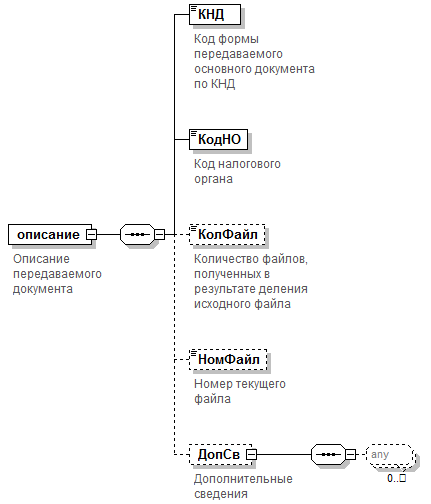 Рис.1. Диаграмма структуры файла обмена4. Перечень структурных элементов логической модели файла обменаПеречень структурных элементов логической модели файла обмена приведен в табл. 4.1Таблица 4.1Описание передаваемого документа (описание)Приложение № 1к приказу ФНС Россииот 25.08.2023
№ ЕД-7-26/573@Наименование элементаСокращенное наименование (код) элементаПризнак типа элементаФормат элементаПризнак обязательности элементаДополнительная информацияКод формы передаваемого основного документа по КНДКНДПT(=7)ОТиповой элемент <КНДТип>. Принимает значение: 1110007 | 1110008 | 1110025 | 1110050 | 1110051 | 1110055 | 1110056 | 1110058 | 1110061 | 1110062 | 1110070 | 1110111 | 1110121 | 1110201 | 1110202 | 1110203 | 1110301 | 1110302 | 1110303 | 1110304 | 1110305 | 1110310 | 1110311 | 1110312 | 1110313 | 1110356 | 1110357 | 1110358 | 1110364 | 1111052 | 1111053 | 1111054 | 1111056 | 1111058 | 1111059 | 1111060 | 1111061 | 1111062 | 1111063 | 1111065 | 1111077 | 1111079 | 1111080 | 1111620 | 1111621 | 1111622 | 1111634 | 1111649 | 1111652 | 1111653 | 1111656 | 1111657 | 1112015 | 1112019 | 1112020 | 1112021 | 1112518 | 1112520 | 1112521 | 1112525 | 1112526 | 1112536 | 1112542 | 1113027 | 1113030 | 1113415 | 1113416 | 1113421 | 1113445 | 1114308 | 1114605 | 1120106 | 1120107 | 1120411 | 1120412 | 1120413 | 1120416 | 1122029 | 1122030 | 1125045 | 1125308 | 1125309 | 1125310 | 1125311 | 1125312 | 1125313 | 1125314 | 1125315 | 1125329 | 1125330 | 1125331 | 1125332 | 1125334 | 1125336 | 1125337 | 1125338 | 1125343 | 1150001 | 1150002 | 1150003 | 1150007 | 1150008 | 1150010 | 1150015 | 1150016 | 1150017 | 1150024 | 1150025 | 1150026 | 1150027 | 1150029 | 1150035 | 1150036 | 1150038 | 1150040 | 1150041 | 1150057 | 1150058 | 1150063 | 1150064 | 1150074 | 1150075 | 1150076 | 1150077 | 1150081 | 1150082 | 1150085 | 1150086 | 1150089 | 1150093 | 1150094 | 1150096 | 1150097 | 1150099 | 1150103 | 1150104 | 1150105 | 1150114 | 1150115 | 1150116 | 1150119 | 1150120 | 1150121 | 1150122 | 1150123 | 1150126 | 1150129 | 1150131 | 1150132 | 1151155 | 1153006 | 1155110 | 1155111 | 1155112 | 1155113 | 1155114 | 1155115 | 1155116 | 1155117 | 1155118 | 1155119 | 1155120 | 1155121 | 1155122 | 1155123 | 1155124 | 1155125 | 1155126 | 1155127 | 1155128 | 1155217 | 1155218 | 1160068 | 1165166 | 1165171 | 1167008 | 1169008 | 1169009 | 1169010 | 1169011 | 1184002 | 1184012 | 1184013 | 1184049 | 1184051 | 1184054Код налогового органаКодНОПT(=4)ОТиповой элемент <СОНОТип>. В соответствии с классификатором «Система обозначений налоговых органов»Количество файлов, полученных в результате деления исходного файлаКолФайлПN(5)ННомер текущего файлаНомФайлПN(5)НДополнительные сведенияДопСвПНВключает типовой элемент <xs:anyType> (множественный)